								Toruń, 23 marca 2023 roku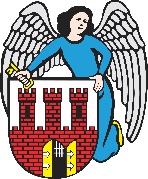     Radny Miasta Torunia        Piotr Lenkiewicz								Sz. Pan								Michał Zaleski								Prezydent Miasta ToruniaWNIOSEKPowołując się na § 18 Statutu Rady Miasta Torunia w nawiązaniu do § 36 ust. 4 Regulaminu Rady Miasta Torunia zwracam się do Pana Prezydenta z wnioskiem:- o przystąpienie przez Gminę Miasta Toruń do konkursu „Bezpieczny Zaułek” UZASADNIENIEDo 14 kwietnia bieżącego roku miasta powyżej 50 tys. Mieszkańców mogą zgłosić swój udział w projektu realizowanego przez Axis Communications Poland Sp. zo.o.Celem konkursu jest zgłoszenie miejsca wymagające lepszej ochrony – charakteryzującego się podwyższonym poziomem zagrożenia bezpieczeństwa publicznego lub wysokim poziomem antyspołecznych zachowań.Nagrodą w konkursie jest dostosowane do potrzeb miasta inteligentne rozwiązanie z zakresu bezpieczeństwa (w tym dozoru wizyjnego).Do konkursu można zgłosić nieograniczoną liczbę miejsc (sugerowane przez mnie to np. teren wokół „Młodego Lasu” gdzie powstaje pierwszy ogród społeczny oraz tzw. Struga i Park przy ul. Jana i Marii Pruferrów).Wszystkie informacje znajdują się na stronie konkursu www.bezpiecznyzaulek.pl Bardzo proszę o aktywne działania miasta zwłaszcza, że problem nowych lokalizacji sieci monitoringu jest bardzo często podnoszony przez nas jako radnych.                                                                        /-/ Piotr Lenkiewicz										Radny Miasta Torunia